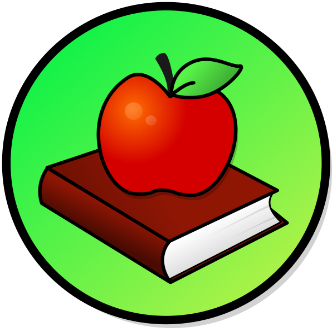 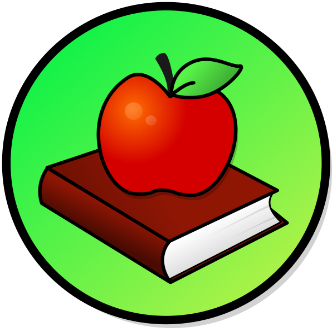 WEEKLY PEEKParent Resources and InformationStandardActivityAt Home ExtensionReading Standard: LAFS.K12. R.1 Reading Key ideas and examining Details.Reading Activity: What is the Bible and who is in the Bible? Pick out your favorite story or person and read about it. Go to your Bible or the Website: Focus on the Family>parentingArt Standard: VA.K. S Skills, Technique, and Process.Art Activity: Fizzy Art w/ Baking Soda & waterGo to the Website: Pinterest.com> Fizzy artWriting Standard:  LAFS.2. Production and distribution of writing and understanding stories.Writing Activity: Write a short story on your favorite Character in the Bible and what makes them your favorite and why?  Go to your Bible or the Website: Focus on the Family> stories in the Bible